                                                        ГРУППА 187д-188дТема: Средства, влияющие на кроветворение. Средства, влияющие на свертывание крови. Плазмозамещающие средства.Студент должен уметь: -	находить сведения о лекарственных препаратах в доступных базах данных;- ориентироваться в номенклатуре лекарственных средств;- применять лекарственные средства по назначению врача;- давать рекомендации пациенту по применению различных лекарственных средств.Студент должен знать: -	лекарственные формы, пути введения лекарственных средств, виды их действия и взаимодействия;- основные лекарственные группы и фармакотерапевтические действия лекарств по группам;- побочные эффекты, виды реакций и осложнений лекарственной терапии.Мотивация  Кровь в организме выполняет важнейшие функции: транспортную, защитную, сохраняет постоянство внутренней среды организма. Болезни системы крови возникают в результате   нарушений процессов кроветворения или свертывания крови. Значение крови трудно недооценить, поэтому любое заболевание крови влечет за собой функциональные расстройства всего организма и требует медикаментозного лечения. Процесс гемостаза обеспечивает трмбообразующая система, которая функционально взаимосвязана с тромболитической системой. В организме эти две системы находятся в динамическом равновесии и в зависимости от конкретных условий преобладает одна или другая. При нарушении равновесия между свертывающей и противосвертывающей системами может возникнуть либо повышенная кровоточивость, либо распространенный тромбоз. Оба состояния требуют лекарственной коррекции.   Применяя на практике препараты этих групп вам необходимо знать эффекты, особенности действия,  пути введения, возможные побочные эффекты и противопоказания.  различных фармакологических групп. Домашнее задание: Харкевич Д.А. стр.236-249, Гаевый и др. стр. 344-367. Подготовить реферативное сообщение «Плазмозамещающие растворы». Составление графструктур по номенклатуре лекарственных средств, влияющих на систему крови. Выписать рецепты с использованием справочной литературы.Вопросы, выносимые на экзамен:1.	Лекарственные средства, влияющие на гемопоэз.2.	Лекарственные средства, влияющие на свертывание крови.ЛЕКАРСТВЕННЫЕ СРЕДСТВА, ВЛИЯЮЩИЕ НА СИСТЕМУ КРОВИКровь состоит из жидкой части — плазмы и форменных элементов — эритроцитов, лейкоцитов и кровяных пластинок (тромбоцитов). В организме кровь выполняет следующие основные функции: 1) доставляет всем тканям кислород и питательные вещества и удаляет из тканей конечные продукты обмена; 2) способствует сохранению постоянства внутренней среды организма (температуры, кислотно-щелочного состояния и т. д.); 3) защищает организм от болезнетворных микробов и их токсинов. К защитным функциям крови относится также ее способность свертываться, благодаря которой прекращается кровотечение. Болезни системы крови возникают в результате нарушений процессов кроветворения или свертывания крови.Соответственно лекарственные вещества делят на две группы:1)  средства, влияющие на кроветворение;2)  средства, влияющие на свертывание крови.К средствам, влияющим на кроветворение, относятся:1)  средства, влияющие на эритропоэз (продукцию эритроцитов);2)  средства, влияющие на лейкопоэз (продукцию лейкоцитов). СРЕДСТВА, ВЛИЯЮЩИЕ НА ЭРИТРОПОЭЗI Средства, стимулирующие эритропоэз1. Применяемые при гипохромных анемиях:При железодефицитных анемияха)  препараты железа:Железа закисного лактат, феррум лек, ферковен;б)  препараты кобальта: Коамид.Применяемые при анемиях, возникающих при некоторых хронических заболеваниях   Эпоэтин альфа.2. Применяемые при гиперхромных анемиях: Цианокобаламин, кислота фолиевая.АнемияСозревание эритроцитов происходит в костном мозге, откуда они поступают в кровь и в течение 3—4 мес. выполняют свои функции, после чего наступает их гибель и замена новыми. Интенсивность их образования в костном мозге ежесекундно около 10 000 000. Основная функция эритроцитов (благодаря наличию в них гемоглобина) состоит в транспорте кислорода от легких к клеткам организма, а на обратном пути — углекислоты.Недостаток эритроцитов в крови или уменьшение содержания в них гемоглобина называют анемией. Анемии возникают по разным причинам: недостаток в организме железа, определенных витаминов, угнетение функции костного мозга различными ядами, интенсивное разрушение эритроцитов (гемолиз), кровотечения. Общие симптомы всех анемий:  бледность кожи и слизистых оболочек, дистрофические процессы в органах (главным образом в сердце, печени и почках) вследствие недостатка кислорода. 1. Средства, применяемые для лечения гипохромных анемий. Гипохромные анемии (дефицит железа) возникают при недостаточности продукции гемоглобина эритробластами костного мозга в связи с дефицитом железа или с нарушением его метаболизма. При гипохромных анемиях уменьшается содержание гемоглобина в эритроцитах, но их общее количество не изменяется. Причиной железо-дефицитной анемии чаще всего являются большие потери крови (обильные менструации, желудочно-кишечные кровотечения и др.). Железо поступает в организм с пищей. Всасывание железа в кровь осуществляется с помощью соляной кислоты и специального транспортного белка апоферритина, который образует с железом комплекс ферритин. В сыворотке крови железо образует комплекс с трансферрином и депонируется в костном мозге. При недостатке соляной кислоты в желудке всасывание железа нарушается. Усвоению железа способствуют небольшие количества меди и кобальта. Для лечения гипохромных анемий применяется железо восстановленное в капсулах или таблетках. Соляная кислота и витамин С способствуют всасыванию железа из желудочно-кишечного тракта. Побочные явления тошнота и рвота обусловлены раздражающим действием препаратов железа на слизистую оболочку желудочно-кишечного тракта. Среди препаратов, содержащих двух- или трехвалентное железо, лучше всасываются из желудочно-кишечного тракта препараты двухвалентного (закисного) железа: железа закисного сульфат или лактат, таблетки «Ферроплекс», ферамид, ферроградулят.Если всасывание железа из пищеварительного тракта нарушено, то используют препараты для парентерального введения, например ферковен, Феррум лек.Применяют некоторые препараты кобальта, например коамид.Комплексный препарат гемостимулин (содержит сухую кровь, сульфат закиси железа и сульфат меди), тардиферон.Эпоэтин альфa создан методом генной инженерии, аналог эритропоэтина — эндогенного фактора роста, регулирующего эритропоэз. Стимулирует пролиферацию и дифференцировку эритроцитов. Его применяют при анемиях, связанных с хронической недостаточностью почек, с ревматоидным артритом, злокачественными опухолями, СПИДом, при анемиях у недоношенных детей.2. Средства, применяемые при лечении гиперхромных анемий. При гиперхромных анемиях (витамин В12 — дефицитная анемия) резко падает количество эритроцитов в крови, но общая концентрация гемоглобина практически не уменьшается, так как в каждом эритроците его содержится больше, чем в норме. Поэтому эритроциты более интенсивного красного цвета (гиперхромные). К гиперхромным анемиям относят болезнь Аддисона—Бирмера, анемию при глистной инвазии и других заболеваниях. Анемию Аддисона—Бирмера раньше называли злокачественной анемией, так как не было эффективных средств для ее лечения. В . Кастл (Castle) высказал предположение о наличии в пище (особенно мясной) специального противоанемического вещества («внешний фактор»), который в желудке связывается с «внутренним фактором» и в таком виде всасывается в кровь.В настоящее время эта анемия успешно лечится витамином В12 (цианокобаламин), который является «внешним фактором» Кастла; «внутренним фактором» Кастла оказался гастромукопротеин слизистой оболочки желудка, который необходим для всасывания витамина B12. Большое количество витамина В12 содержится в сырой печени. До открытия витамина В12 широко использовались экстракты печени, некоторые из них — витогепат применяют и в настоящее время. Витамин В12 назначают парентерально, так как в желудочно-кишечном тракте он плохо всасывается. В организме витамин B12 депонируется печенью и постепенно используется в процессах кроветворения. Под влиянием витамина B12 усиливается созревание эритроцитов и восстанавливается нормальная картина крови. При гиперхромных анемиях используется также фолиевая кислота. Витамин B12 и фолиевая кислота используются в качестве средств, стимулирующих процессы регенерации тканей при дистрофии, хронических язвах, заболеваниях печени, нервной системы.Кислоту фолиевую (витамин Вс) назначают при алиментарных и медикаментозных макроцитарных анемиях, спру (хроническое заболевание, проявляющееся диареей, глосситом, анемией, общим истощением и гипофункцией эндокринных желез), анемии беременных. При злокачественном малокровии кислоту фолиевую комбинируют с цианокобаламином,так как кислота фолиевая нормализует картину крови, а В12 устраняет патологические изменения нервной системы. II Средства, угнетающие эритропоэз.Эти вещества назначают при эритремии (полицитемии). Избыточная продукция эритроцитов иногда наблюдается при злокачественных опухолях костного мозга. В таких случаях для угнетения эритропоэза используют препарат радиоактивного фосфора.СРЕДСТВА, ВЛИЯЮЩИЕ НА ЛЕЙКОПОЭЗЛейкоциты выполняют важные защитные функции в организме: поглощают болезнетворных микробов (фагоцитоз) и участвуют в продукции антител, которые обезвреживают бактериальные токсины и другие чужеродные вещества. В 1 мкл крови содержится 6—10 тыс. лейкоцитов; продолжительность жизни лейкоцита составляет 8—12 сут., поэтому постоянно требуется образование новых клеток, которое происходит в костном мозге, лимфатических узлах и селезенке. По своей структуре, функциям, а также способности окрашиваться различными красителями лейкоциты делят на лимфоциты, моноциты, нейтрофилы, базофилы и эози-нофилы. Значительная часть лейкоцитов содержит в цитоплазме большое количество гранул, поэтому их называют гранулоцитами.Количество лейкоцитов может изменяться в сторону уменьшения (лейкопения, агранулоцитоз) или увеличения (лейкоцитоз, лейкемия) их содержания в крови. Лекарственные вещества, влияющие на лейкопоэз (продукция лейкоцитов), делят на две группы: 1) средства, усиливающие лейкопоэз, 2) средства, угнетающие лейкопоэз.1. Средства, стимулирующие лейкопоэз.Наиболее частыми причинами лейкопений являются хронические инфекции и угнетение функции костного мозга различными ядами. Многие лекарственные препараты (производные пиразолона, фенотиазина, сульфаниламиды, антитиреоидные препараты, противобластомные, некоторые антибиотики и др.) при длительном применении вызывают лейкопению (вплоть до агранулоцитоза). Уменьшение числа лейкоцитов в крови снижает устойчивость организма к инфекциям. Если число лейкоцитов резко падает, то это создает угрозу для жизни человека.В качестве стимуляторов лейкопоэза назначают пентоксил, натрия нуклеинат, метилурацил, лейкоген и др. Большинство стимуляторов лейкопоэза являются продуктами обмена нуклеиновых кислот или их производными. Поэтому их лечебный эффект связан с вмешательством в обмен нуклеиновых кислот, который играет важную роль в размножении клеток. Эти вещества усиливают лейкопоэз и процессы регенерации в органах и тканях. Они способствуют восстановлению повреждений ткани, печени, слизистых оболочек, заживлению ран и т. д.Эти препараты эффективны только при легких формах лейкопений.Натрия нуклеинат— натриевая соль нуклеиновой кислоты, получаемой из дрожжей. Применяют для стимуляции образования костным мозгом лейкоцитов.Пентоксил  — синтетический препарат. Стимулирует лейкопоэз, ускоряет заживление ран, оказывает противовоспалительное действие. Может вызывать диспепсические нарушения (раздражающее действие). Метилурацил обладает аналогичными свойствами, но в отличие от пентоксила раздражающего действия не оказывает.        При лейкопениях применяют также препараты эндогенных факторов роста, регулирующих лейкопоэз (колоние-стимулирующие факторы). Они созданы методом генной инженерии, например: Молграмостим стимулирует пролиферацию, дифференцировку и функцию гранулоцитов и моноцитов/макрофагов. Молграмостим применяют при угнетении лейкопоэза, связанном с химиотерапией опухолей, при миелодиспластическом синдроме, апластической анемии, пересадке костного мозга, лейкопении, вызванной различными инфекциями, в комплексной терапии СПИДа.Филграстим стимулирует пролиферацию и дифференцировку предшественников гранулоцитов и активность зрелых гранулоцитов (нейтрофилов). Показания к применению как у молграмостима.2. Средства, угнетающие лейкопоэз.Эти средства используются для лечения злокачественных опухолей кроветворных органов — лейкозов (лейкемия, белокровие). При лейкозах в кровь из кроветворных тканей поступает большое количество незрелых лейкоцитов, превышая нормальное их число в десятки раз (лейкемический лейкоз). Также характерно разрастание кроветворной ткани, увеличение лимфатических узлов, селезенки, появление метастазов опухоли в печени, легких и других органах. Течение лейкозов может быть острым или хроническим. Для лечения лейкозов используются противоопухолевые средства.ЛЕКАРСТВЕННЫЕ СРЕДСТВА, ВЛИЯЮЩИЕ НА АГРЕГАЦИЮ ТРОМБОЦИТОВ, СВЕРТЫВАНИЕ КРОВИ И ФИБРИНОЛИЗСвертывание крови — это сложный ферментативный процесс, в котором участвует множество различных веществ — факторов свертывания, находящихся в плазме крови, тромбоцитах и тканях. Взаимодействие этих факторов в процессе свертывания крови подразделяют на три фазы: Первая фаза, связана с разрушением тромбоцитов и тканевых клеток (например, при ранении), освобождается фермент тромбопластин, который активируется ионами кальция и другими факторами.Вторая фаза. При участии активного тромбопластина происходит превращение протромбина (специальный белок крови, синтезируемый печенью) в тромбин. Для нормального течения этой реакции нужны ионы кальция.Третья фаза. Под влиянием тромбина растворимый белок крови фибриноген превращается в фибрин, который выпадает в виде густого сплетения тончайших нитей. Образовавшийся сгусток крови постепенно уплотняется и превращается в тромб.Основными факторами противосвертывающей системы являются гепарин и фибринолизин. Процесс гемостаза (остановка кровотечения) обеспечивает тромбообразующая система (агрегация тромбоцитов, свертывание крови), которая функционально взаимосвязана с тромболитической (фибринолитической) системой. В организме эти две системы находятся в динамическом равновесии и в зависимости от конкретных условий преобладает одна или другая. Если повреждается сосуд и возникает кровотечение, то сосуд спазмируется, активируются агрегация тромбоцитов и свертывание крови, образуется тромб и кровотечение останавливается. В норме чрезмерного тромбообразования не происходит, так как оно лимитируется процессом фибринолиза. Затем фибринолитическая система обеспечивает постепенное растворение тромба и восстановление проходимости сосуда. При нарушении равновесия между свертывающей и противосвертывающей системами может возникать либо повышенная кровоточивость, либо распространенный тромбоз. Средства, влияющие на тромбообразование, подразделяются :I. СРЕДСТВА, ПРИМЕНЯЕМЫЕ ДЛЯ ПРОФИЛАКТИКИ И ЛЕЧЕНИЯ ТРОМБОЗОВ1. Средства, уменьшающие агрегацию тромбоцитов (антиагреганты).2. Средства, понижающие свертывание крови (антикоагулянты).3. Фибринолитические средства (тромболитические средства).П. СРЕДСТВА, СПОСОБСТВУЮЩИЕ ОСТАНОВКЕ КРОВОТЕЧЕНИЙ (ГЕМОСТАТИКИ).1. Средства, повышающие свертывание крови:а) для местного применения;б) системного действия.2. Антифибринолитические средства.СРЕДСТВА, ПРИМЕНЯЕМЫЕ ДЛЯ ПРОФИЛАКТИКИ И ЛЕЧЕНИЯ ТРОМБОЗОВПрименяются для лечения тромбофлебитов, в комплексной терапии инфаркта миокарда, для профилактики тромбоэмболии, при нарушениях микроциркуляции и т. д.1. Средства, уменьшающие агрегацию тромбоцитов (антиагреганты)Агрегация (скопление, прилипание) тромбоцитов способствует свертыванию крови. В процесс агрегации тромбоцитов обеспечивает система тромбоксан-простациклин. Эти вещества относятся к числу конечных продуктов арахидонового каскада. Арахидоновая кислота переходит в циклоэндопероксиды под влиянием фермента циклооксигеназы. В разных клетках из циклоэндопероксидов могут синтезироваться тромбоксан или простациклин. Тромбоксан образуется в тромбоцитах. Этот процесс стимулирует тромбоксансинтетаза. Простациклин образуется в сосудистой стенке. Он синтезируется с помощью фермента простациклинсинтетазы. Тромбоксан угнетает аденилатциклазу и снижает содержание в тромбоцитах цАМФ, повышает агрегацию тромбоцитов и вызывает спазм сосудов. Простациклин стимулирует аденилатциклазу и повышает содержание цАМФ в тромбоцитах и стенке сосудов, понижает агрегацию тромбоцитов и расширяет сосуды. Следовательно, средства, уменьшающие агрегацию тромбоцитов понижают активность тромбоксановой системы, или повышают активность простациклиновой системы.Также на поверхности тромбоцитов имеются гликопротеиновые рецепторы, с которыми взаимодействует фибриноген.Вещества, понижающие агрегацию тромбоцитов подразделяются на группы:1. Средства, понижающие активность тромбоксановой системы:Кислота ацетилсалициловая (в малых дозах).2. Средства, повышающие активность простациклиновой системы:Эпопростенол.3. Средства, угнетающие активацию гликопротеиновых рецепторовтромбоцитов: Тиклопидин, клопидогрел.Кислота ацетилсалициловая ингибирует фермент циклооксигеназу, что приводит к уменьшению образования  тромбоксана и простациклина. Но преобладает антиагрегантный эффект, т. к. синтез тромбоксана подавляется больше, чем простациклина. Это объясняется тем, что циклооксигеназа тромбоцитов, в отличие от циклооксигеназы стенки сосудов, ингибируется необратимо. Кислота ацетилсалициловая действует как антиагрегант в малых дозах, с увеличением дозы эффект уменьшается в связи с более сильным ингибированием синтеза простациклина. Применяют внутрь для предупреждения тромбообразования при ишемической болезни сердца, после инфаркта миокарда, при нарушениях мозгового кровообращения, тромбофлебитах. Эпопростенол. Действует подобно эндогенному простациклину, снижая агрегацию тромбоцитов и расширяя сосуды. Как и простациклин, оказывает очень непродолжительное действие, поэтому его нужно вводить капельно. Эпопростенол рекомендуют применять при проведении гемодиализа, при гемосорбции. Кроме того, его используют при легочной гипертензии.Дипиридамол обладает коронарорасширяющим и антиагрегантным действием. Он ингибирует фермент фосфодиэстеразу и значительно повышает содержание в тромбоцитах цАМФ и аденозина, который тормозит агрегацию тромбоцитов.Пармидин уменьшает агрегацию тромбоцитов, тормозит отек сосудистой стенки, снижает свертываемость крови, улучшает микроциркуляцию, препятствует липидной инфильтрации сосудов. Тиклопидин и клопидогрел -- антиагреганты, препятствующие активации гликопротеиновых рецепторов. Снижают риск развития инфаркта миокарда, инсульта, уменьшает частоту тромботических осложнений после операций на сердце и сосудах.2. Средства, понижающие свертывание крови (антикоагулянты)Антикоагулянты понижают свертывание крови. При некоторых заболеваниях сосудов (атеросклероз, аневризмы артерий, варикозное расширение вен и т. д.) создаются благоприятные условия для образования тромбов в просвете сосуда. Это может привести к тяжелым нарушениям кровообращения, инфаркту миокарда, мозга и других органов. Для предупреждения тром-бообразования используют различные антикоагулянты. По механизму действия их делят: 1. Антикоагулянты прямого действия (влияющие на факторы свертывания непосредственно в крови):Гепарины, гирудин.2. Антикоагулянты непрямого действия (угнетающие синтез факторов свертывания крови — протромбина и других в печени):Неодикумарин, фенилин, варфарин. Сравнительная характеристика антикоагулянтов прямого и непрямого действия.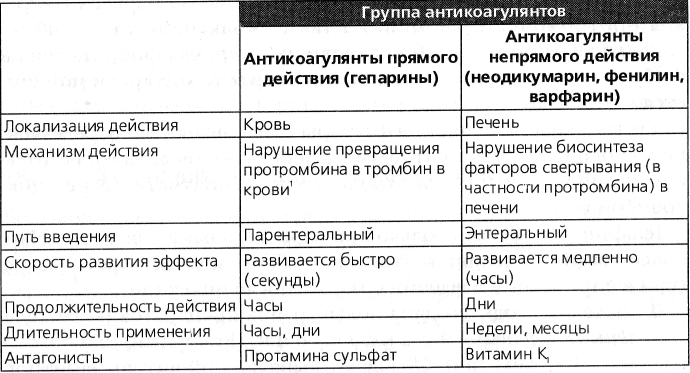 1. К антикоагулянтам прямого действия относится гепарин — естественное противосвертывающее вещество, образуемое в организме тучными клетками. В крови он нарушает переход протромбина в тромбин и инактивирует тромбин. Гепарин тормозит полимеризацию фибрина, активирует фибринолиз и снижает агрегацию тромбоцитов и эритроцитов. Гепарин оказывает противосвертывающее действие как в организме, так и вне организма (в пробирке).Гепарин эффективен только при парентеральном введении. Наиболее часто его вводят внутривенно. Противосвертывающий эффект после внутривенного введения гепарина наступает сразу и продолжается 3—5 ч. В течение этого времени происходит его разрушение в печени ферментом гепариназой. Назначают гепарин при тромбоэмболических состояниях, в остром периоде инфаркта миокарда, для предупреждения свертывания крови во время искусственного кровообращения. При передозировке гепарина возможны кровотечения. Для их предупреждения вводят внутривенно антагонист гепарина — протамина сульфат. У некоторых больных гепарин вызывает аллергические реакции.Фраксипарин, эноксапарин— низкомолекулярные гепарины. Обладают выраженной антиагрегантной и антикоагулянтной активностью. Угнетают переход протромбина в тромбин, но, в отличие от гепарина, не оказывают ингибирующего влияния на тромбин. По сравнению с гепарином имеют большую биодоступность и продолжительность действия.Гирудин продуцируют медицинские пиявки. В настоящее время получен методом генной инженерии. Активный антикоагулянт, прямой ингибитор тромбина. Инактивирует тромбин без участия антитромбина III.Натрия цитрат образует с ионами кальция трудно диссоциируемую соль. Уменьшение ионов кальция тормозит процесс свертывания крови в первой и второй фазах. В качестве антикоагулянта его в организм не вводят, так как резкое падение концентрации ионов кальция в крови вызывает нарушение функции сердца и центральной нервной системы. Используют натрия цитрат только для консервирования донорской крови (на каждые 100 мл крови добавляют 10 мл 4 % раствора натрия цитрата): небольшие дозы натрия цитрата, которые попадают в организм при переливании консервированной крови, существенно не изменяют концентрацию ионов кальция в организме.2. К антикоагулянтам непрямого действия относятся неодикумарин, фенилин, варфарин. Эти вещества угнетают в печени синтез факторов свертывания крови, в частности протромбина, из которого в обычных условиях в крови образуется тромбин. Эффект препаратов связан с нарушением образования активной формы витамина К1, который играет важную роль в процессе синтеза протромбина в печени. В отличие от гепарина, антикоагулянты непрямого действия эффективны только в условиях целого организма. Для них характерны длительный латентный период, постепенное нарастание эффекта и продолжительное действие.Витамин К1 является антагонистом антикоагулянтов непрямого действия. Антикоагулянты применяют для профилактики и лечения тромбозов и эмболии (при тромбофлебите, тромбоэмболиях, инфаркте миокарда, стенокардии, ревматических пороках сердца). Если нужно быстро понизить свертываемость крови, то вводят гепарин. Для более длительного лечения целесообразно назначать антикоагулянты непрямого действия.3. Фибринолитические (тромболитические) средстваБольшой практический интерес представляют фибринолитические средства, способные растворять уже образовавшиеся тромбы. Они активируют физиологическую систему фибринолиза, применяются обычно для растворения тромбов в коронарных сосудах при инфаркте миокарда, эмболии легочной артерии, тромбозе глубоких вен, остро возникающих тромбах в артериях разной локализации. Фибринолитические средства назначают внутривенно капельно.Стрептокиназа взаимодействует с профибринолизином. Образующийся комплекс обладает протеолитической активностью, стимулирует переход профибринолизина (плазминогена) в фибринолизин (плазмин). Фибринолизин (протеолитический фермент), растворяет фибрин.Стрептокиназа эффективна при свежих тромбах (длительностью примерно до 3 сут). Чем раньше начинается лечение, тем благоприятнее результат. Венозные тромбы лизируются лучше, чем артериальные. Особенно хорошо рассасываются тромбы, содержащие много профибринолизина.При применении стрептокиназы происходит активация фибринолиза не только в тромбе, но и в плазме крови, что может привести к кровотечению. Побочные эффекты — аллергические и пирогенные реакции. Урокиназа (выделена из мочи) непосредственно активирует переход профибринолизина в фибринолизин.Алтеплаза (новый препарат)— тканевый активатор профибринолизина. Его действие направлено преимущественно на профибринолизин, связанный с фибрином тромба, поэтому образование и действие фибринолизина в основном ограничиваются тромбом. Активацию профибринолизина в крови препарат вызывает в меньшей степени, чем стрептокиназа и урокиназа. Алтеплаза обладает высокой терапевтической эффективностью и при своевременном применении способствует реканализации тромбированных сосудов. Вводят внутривенно.СРЕДСТВА, СПОСОБСТВУЮЩИЕ ОСТАНОВКЕКРОВОТЕЧЕНИЙ (ГЕМОСТАТИКИ)1. Средства, повышающие свертываемость кровиПонижение свертываемости крови наблюдается при уменьшении числа тромбоцитов, при заболеваниях печени, когда нарушается выработка желчи и всасывание витамина К, при врожденной неполноценности свертывающей системы крови (гемофилия). При этом часто наблюдаются кровоизлияния в слизистые оболочки и кожу, появляется кровь в моче, а травмы и хирургические операции сопровождаются длительным кровотечением.К средствам, способствующим свертыванию крови, относятся тромбин, препараты витамина К, антагонисты фибринолизина.Тромбин — это естественный компонент свертывающей системы крови. Раствор тромбина применяют только местно (!) для остановки кровотечений из мелких сосудов и паренхиматозных органов (печени, почек). Парентеральные введения тромбина (особенно внутривенно) недопустимы в связи с возможностью образования множественных тромбов в сосудах. Кроме тромбина для остановки кровотечения используются местно специальные гемостатические губки, тампоны, свечи, содержащие тромбин.Фибриноген является естественной составной частью крови. При кровотечениях вводят внутривенно (капельно).Викасол — синтетический заменитель витамина К, который принимает участие в синтезе протромбина в печени. Назначают при кровотечениях внутрь или внутримышечно.При хронических кровотечениях (кишечных, маточных) используются растительные средства: лист крапивы, трава тысячелистника, водяного перца, кора калины, цветы арники и др. Их назначают внутрь в виде экстрактов, настоев и отваров.2. Антифибринолитические средстваПосле травм, хирургических вмешательств, при циррозе печени, маточных кровотечениях, передозировке фибринолитических веществ активность системы фибринолиза повышается и может стать причиной кровотечений. В этих случаях применяют антифибринолитические средства:Кислота аминокапроновая, контрикал (трасилол) —тормозят превращение профибринолизина в фибринолизин, а также оказывают прямое угнетающее влияние на фибринолизин.  способствуют образованию тромба и остановке кровотечений в тех случаях, когда повышена фибринолитическая активность крови. Для быстрого эффекта вводят внутривенно 5 % раствор кислоты аминокапроно-вой до 100 мл (капельно).Кислота транексамовая (циклокапрон) вводят внутрь и внутривенно.